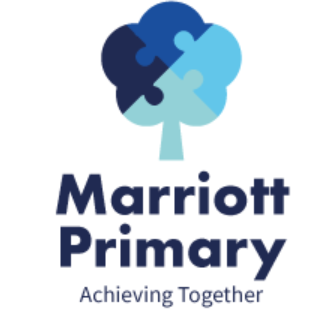 Year 4 Curriculum Newsletter – Autumn 1 Maths In Maths, we will be looking at the place value of four digit numbers to include reading, writing and understanding the value of each digit in numbers and words.  We will compare and order numbers finding 10,100,1000 more or less.  Roman numerals and negative numbers will be introduced.   For calculations, we will secure addition and subtraction of four digit numbers and use standard written methods to find answers.EnglishDuring this term, we will be basing our writing around our topics in History (Anglo Saxons) and Science (Teeth).  We will read the story of Beowulf and write diary entries as characters from the story.  We will be writing an information text about teeth including how to look after them.  Our grammar focuses will be recognising different word classes and writing noun phrases.Science In Science, we will be finding out about what happens to food after it is eaten.  We will learn the journey of food through our digestive system to include the names of the different parts.  The names and functions of the different teeth types will also be learned.Art / DTCollage with mixed mediaWe will learn how to evaluate art work and identify geometrical shapes within objects and use these to support our own still life drawings.  We will explore and experiment with different techniques to produce a collage.HistoryHow successful were the Anglo Saxons?We will be learning where the Anglo Saxons came from, how they travelled to England and why they came here. We will compare the lives of Anglo Saxon Children with our own.PEWe will be looking at Basket Ball and Football in addition to weekly swimming lessons. The children will be learning how control and pass the ball accurately. They will also develop their attacking and defending skills within game situations.   Swimming will include water confidence and developing swimming abilities and different strokesPHSEWhat are emotions and how do they affect me?  We will identify different emotions and how they can make us act and respond.Anti-bullying – What are the negative impacts of bullying?   We will understand what bullying is and develop strategies to deal with it ourselves and support others too. REWe will be focusing on the question: Pilgrimage – why do people see this as important?  We will learn and understand what pilgrimage is and how it looks in different religions.MusicBrass Band – we will be starting to learn how to play a brass instrument. We will begin to learn how to read music and understand vocabulary.Important InformationPE is on Thursdays Your child may come to school in their PE kit. Swimming is Friday and your child will need their swimming kit and a towel as well as a warm coat. (we will be walking to and from the pool) It is important that your child reads at least 3 times a week and their reading log is signed. Book bags, reading books and logs should be brought to school dailyPlease complete the homework each week on Class Dojo (paper copies are available – please ask your teacher.